PROGRAMA SICUE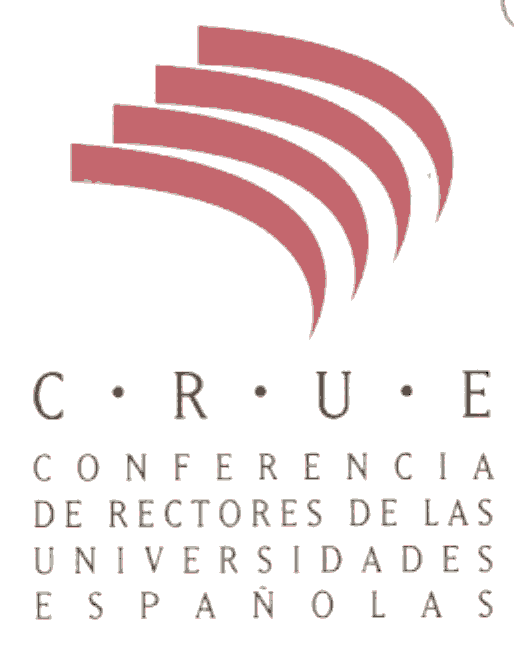 SISTEMA DE INTERCAMBIO ENTRE CENTROS UNIVERSITARIOS ESPAÑOLES (IMPRESO “C”) ACUERDO ACADÉMICOCURSO 20.../20...Programa de Estudios * T (Troncal); O (Obligatoria de Universidad); Op (Optativa); L (Libre Elección). Utilizar más copias de esta hoja si es necesario.Impresos por tripicado: Universidad de Origen / Universidad de Destino / Interesado (Dorso) (IMPRESO “C”) ACUERDO ACADÉMICOCambios de Programa de Estudios (configuración definitiva)Sólo serán válidos los cambios de programa de Estudios autorizados, realizados a instancia del Estudiante, con el VºBº de los respectivos Decanos/Directores y Coordinadores.* T (Troncal); O (Obligatoria de Universidad); Op (Optativa); L (Libre Elección).Apellidos y Nombre del Estudiante:Apellidos y Nombre del Estudiante:D.N.I.:Universidad de Origen:Centro:Centro:Universidad de Destino:Centro:Centro:Titulación de Origen/Destino:Titulación de Origen/Destino:Titulación de Origen/Destino:UNIVERSIDAD DE ORIGENUNIVERSIDAD DE ORIGENUNIVERSIDAD DE ORIGENUNIVERSIDAD DE ORIGENUNIVERSIDAD DE ORIGENUNIVERSIDAD DE DESTINOUNIVERSIDAD DE DESTINOUNIVERSIDAD DE DESTINOUNIVERSIDAD DE DESTINOUNIVERSIDAD DE DESTINOCódigo deorigenDenominación AsignaturaEn la Universidad de origenTipo*Nº de créditosPeríodo de estudioCódigo de destinoDenominación AsignaturaEn la Universidad de destinoTipo*Nº de créditosPeríodo de estudioFirma del Estudiante:Fecha:Centro de Origen: se aprueba el programa de estudios propuesto.Centro de Origen: se aprueba el programa de estudios propuesto.Coordinador:Firma y sello: Decano/Director:Firma y sello:Fecha:Fecha:                 Centro de Destino: se aprueba el programa de estudios propuesto.Centro de Destino: se aprueba el programa de estudios propuesto.Coordinador:Firma y sello: Decano/Director:Firma y sello: Fecha:                Fecha:                 UNIVERSIDAD DE ORIGENUNIVERSIDAD DE ORIGENUNIVERSIDAD DE ORIGENUNIVERSIDAD DE ORIGENUNIVERSIDAD DE ORIGENUNIVERSIDAD DE DESTINOUNIVERSIDAD DE DESTINOUNIVERSIDAD DE DESTINOUNIVERSIDAD DE DESTINOUNIVERSIDAD DE DESTINOCódigo deorigenDenominación AsignaturaEn la Universidad de origenTipo*Nº de créditosPeríodo de estudioCódigo de destinoDenominación AsignaturaEn la Universidad de destinoTipo*Nº de créditosPeríodo de estudioFirma del Estudiante:Fecha:Centro de Origen: se aprueba el programa de estudios propuesto.Centro de Origen: se aprueba el programa de estudios propuesto.Coordinador:Firma y selloDecano/Director:Firma y selloFecha:                 Fecha:               Centro de Destino: se aprueba el programa de estudios propuesto.Centro de Destino: se aprueba el programa de estudios propuesto.Coordinador:Firma y selloDecano/Director:Firma y selloFecha:                Fecha:           